364/20365/20366/20Mineral Titles Act 2010NOTICE OF LAND CEASING TO BE A MINERAL TITLE AREAMineral Titles Act 2010NOTICE OF LAND CEASING TO BE A MINERAL TITLE AREATitle Type and Number:Exploration Licence 31851Area Ceased on:13 November 2020Area:21 Blocks, 66.54 km²Locality:TARLTONName of Applicant(s)/Holder(s):100% BOWGAN MINERALS LTD [ACN. 137 527 336]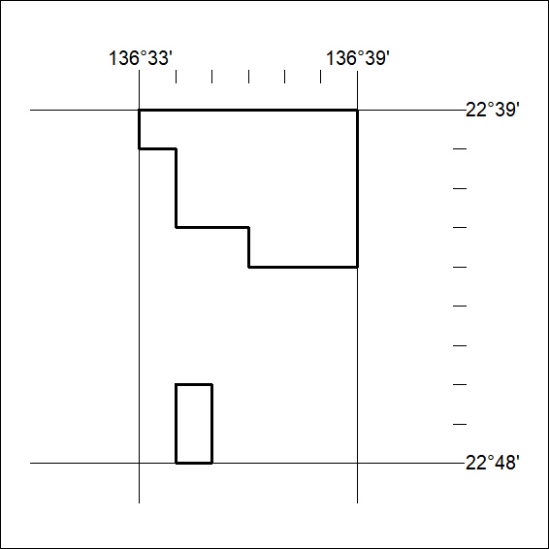 Mineral Titles Act 2010Mineral Titles Act 2010NOTICE OF LAND CEASING TO BE A MINERAL TITLE AREANOTICE OF LAND CEASING TO BE A MINERAL TITLE AREATitle Type and Number:Extractive Mineral Permit 25079Area ceased on:11 November 2020Area:31.00 HectareLocality:MARY RIVERName of Applicants(s)Holder(s):100% BERNO BROS. PTY. LIMITED [ACN. 009 592 741]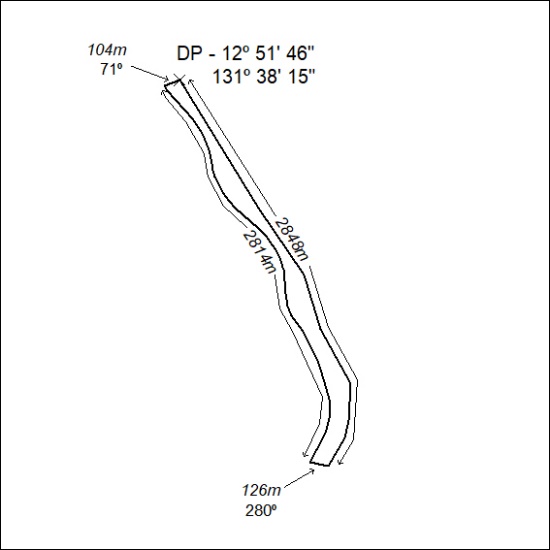 Mineral Titles ActMineral Titles ActNOTICE OF GRANT OF AN EXPLORATION LICENCE IN RETENTIONNOTICE OF GRANT OF AN EXPLORATION LICENCE IN RETENTIONTitle Type and Number:Exploration Licence in Retention 32552Granted:16 November 2020, for a period of 5 YearsArea:1214.00 HectaresLocality:DOREENName of Holder/s:100% ENERGY METALS LTD [ACN. 111 306 533]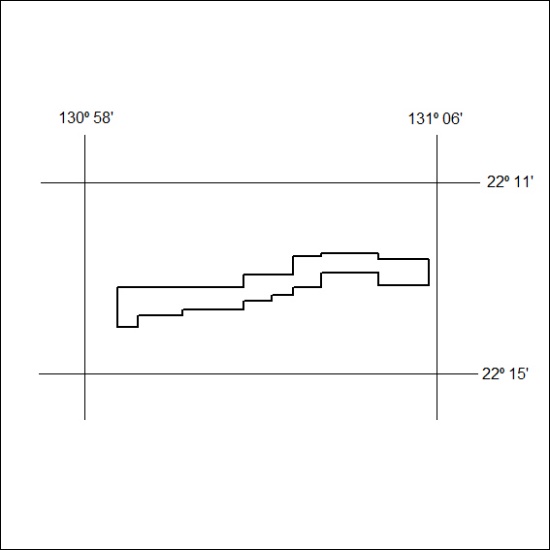 